Voorblad*Noteer je naam, studentnummer, opleiding en vak, datum, titel handleiding en de code van professioneel handelen niveau 2N2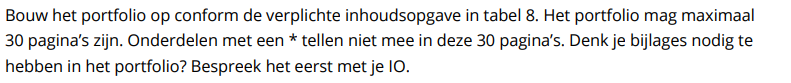 Inhoudsopgave*Hoofdstuk 1: Persoonlijke gegevens*NAW-gegevensHoofdstuk 2: Schoolgegevens opleidingsschool*Inclusief de gegevens van de werkplekbegeleider (naam, mailadres en telefoonnummer)Inclusief de schoolgegevens opleidingsschool en schoolopleider gegevens van Niveau 1Hoofdstuk 3: Studievoortgangsoverzicht*Een volledig studievoortgangsoverzicht (SVO) bestaande uit: de volledige propedeuse. Uit het SVO moet blijken dat je de toelatingseisen behaald hebt die nodig zijn voor assessment niveau 2. Didactiek N1 dient met minimaal een voldoende afgerond voor het formatieve lesbezoek.Hoofdstuk 4: Opbrengsten semester 1 (tussentijdsportfolio – zie ook tabel 4)4.1 Opdracht 1: LeercyclusPlaats hier: Opdracht 1: Leercyclus4.2 Opdracht 2: Poster professionele identiteit (onderdelen A, B, C)Plaats hier: Opdracht 2: Poster professionele identiteit (onderdelen A, B, C)4.3 Verslag lesbezoek + ReflectiePlaats hier: Verslag lesbezoek + Reflectie4.4 Ingevulde tussentijdse leerasPlaats hier: Ingevulde tussentijdse leerasHoofdstuk 5: Opbrengsten semester 2 (eindportfolio – zie ook tabel 6)5.1 Opdracht 3: CasusPlaats hier: Opdracht 3: Casus5.2 Opdracht 2 en 4: Poster professionele identiteit (onderdelen A, B, C, D, E)Plaats hier: Opdracht 2 en 4: Poster professionele identiteit (onderdelen A, B, C, D, E)5.3 Film werkplaatsenPlaats hier: Film werkplaatsen5.4 Ingevulde eind leerasPlaats hier: Ingevulde eind leeras5.5 Eindreflectie, conclusie en leerdoelen niveau 3Plaats hier: Eindreflectie, conclusie en leerdoelen niveau 3Zorg dat in je reflectie ook de RPO transferbijeenkomsten en workshops aan bod komen.5.6 Advies WPB (zie bijlage 7)Plaats hier: Advies WPB (zie bijlage 7)Hoofdstuk 6: Literatuurlijst/bronvermelding* conform APA norm.Plaats hier je literatuurlijst